ID: 40 HInnovations in Regulation and Measurement MethodsPV Inverters and Regulationsממירים ותקנות במערכות סולאריותYarden HazanHazan Yarden Electrical Engineering, Israeltcelctric@gmail.com  054-31355311.הסבר על טכנולוגית הממירים וכיצד ההמרה מתבצעת2.הגנות על מערכת סולארית בצד הנדסי3.הגנה על מתקנים סולאריים על גגות חקלאיים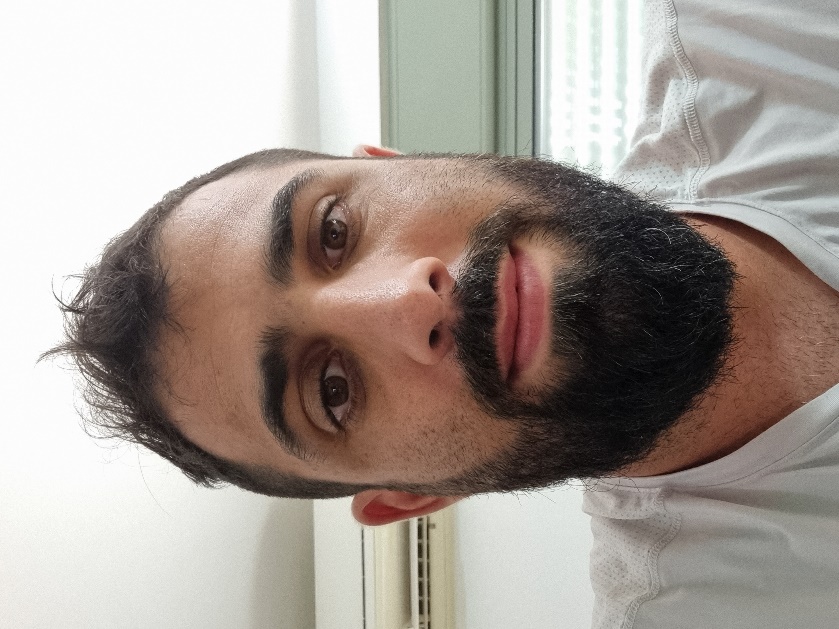 מהנדס חשמל העוסק בתחום האנרגיה הסולאריתתכנון ליווי פיקוח יעוץ